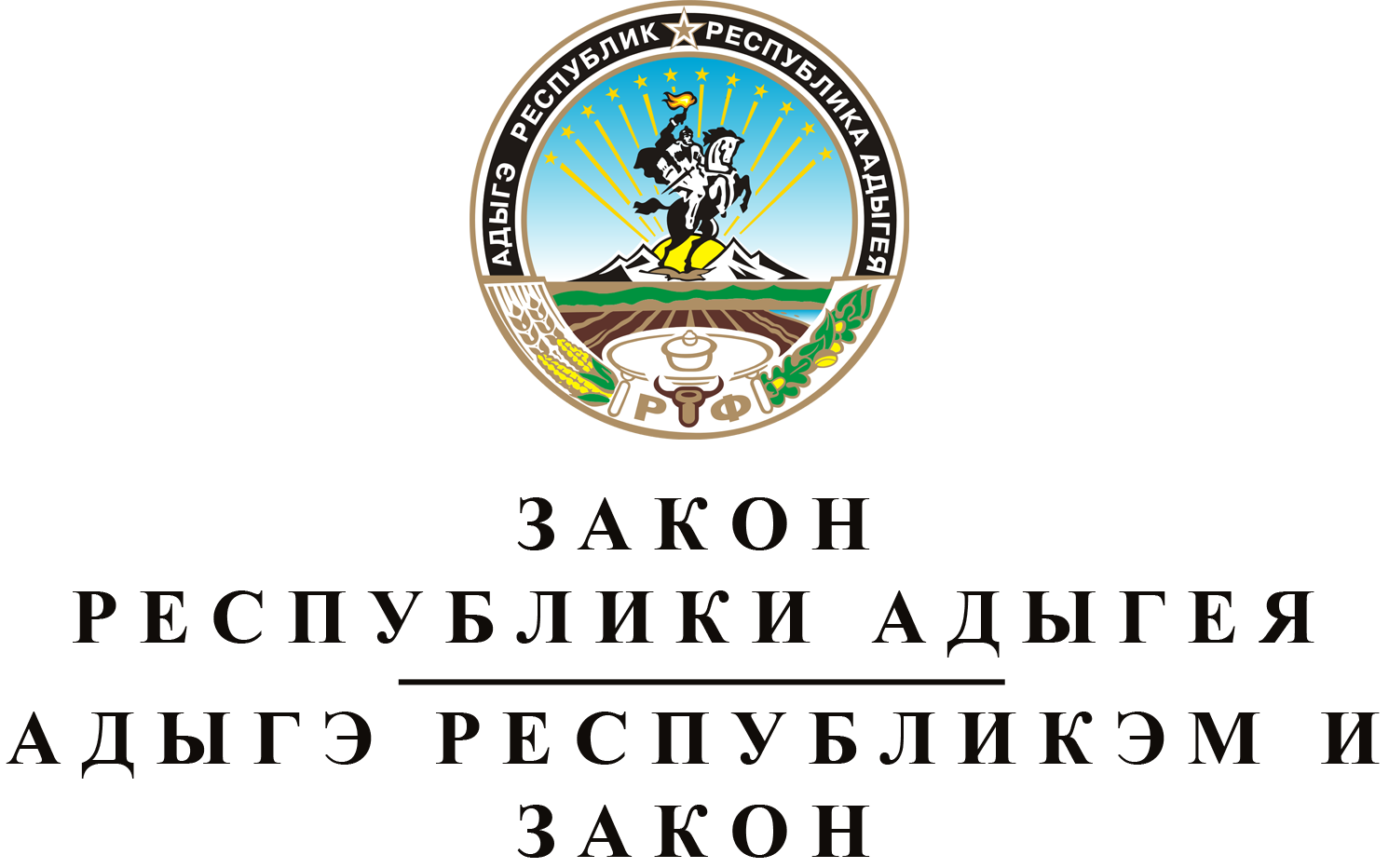 О  ВНЕСЕНИИ  ИЗМЕНЕНИЙ  В  ЗАКОН  РЕСПУБЛИКИ  АДЫГЕЯ
"О  БЮДЖЕТНОМ  ПРОЦЕССЕ  В  РЕСПУБЛИКЕ  АДЫГЕЯ"Принят Государственным Советом - Хасэ Республики Адыгея
28 июня 2017 годаСтатья 1.	О внесении изменений в Закон Республики Адыгея "О бюджетном процессе в Республике Адыгея"Внести в Закон Республики Адыгея от 8 апреля 2008 года № 161 "О бюджетном процессе в Республике Адыгея" (Собрание законодательства Республики Адыгея, 2008, № 4, 7; 2009, № 4, 7, 10; 2010, № 3, 7, 8; 2011, № 6, 8, 11, 12; 2012, № 4, 7; 2013, № 9; 2014, № 6, 12; 2015, № 7, 10; 2016, № 8, 11; 2017, № 3) следующие изменения:1) часть 1 статьи 16 дополнить новым пунктом 19 следующего содержания:"19) реестром источников доходов республиканского бюджета Республики Адыгея.";2) часть 1 статьи 34 дополнить новым пунктом 4 следующего содержания:"4) реестра источников доходов бюджета Территориального фонда обязательного медицинского страхования Республики Адыгея.".Статья 2.	Вступление в силу настоящего ЗаконаНастоящий Закон вступает в силу со дня его официального опубликования.Временно исполняющий обязанности
Главы Республики Адыгея	М.К. КУМПИЛОВг. Майкоп
5 июля 2017 года
№ 77